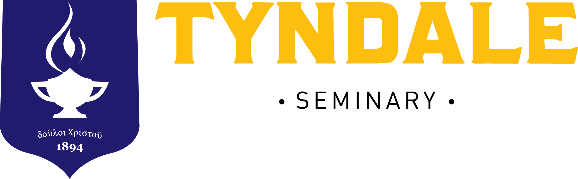 MDiv. Church in the City (In Ministry)Program Evaluation Form(Due July 31 at the end of the internship)     “To educate and equip Christians to serve the world with passion for Jesus Christ.” This is our mission. As we reflect on this within the context of pastoral ministry, how do we accomplish it? How do we understand ministry excellence? How do we foster it? How is it taught? How is it learned? And, once learned, how is it sustained?     An effective minister is a called and gifted person who sees the gifts of ministry and leadership as part of a larger gifted community, to which they bring their unique contribution. It is only with a corporate understanding of ministry and leadership that any concept of ministry excellence is viable. An effective minister is one who is able to spiritually mentor, develop gifts, foster community and lead the congregation in the faithful enactment of the gospel in the places in which they work, live and play.     In order to bring excellence and effectiveness to ministry the pastor must be able to function as an exegete and to then bring the fruit of their exegesis together in an integrated whole. There are a number of levels of exegesis. Instructions:The MDiv. In Ministry has been developed with a goal to teach and help the student become proficient in the exercising of a fourfold exegesis. This evaluation is meant to provide feedback on the effectiveness of the program in meetings its goals over the past year. Please reflect on all of the courses and the overall shape of the year.With each of the four exegetical categories the evaluation will ask a series of questions. These questions are designed to help us determine the how well the course content, pedagogical method and integrative elements have helped you grow in your understanding of the topic, how effective it has been in facilitating personal character change within you and whether it has helped you develop a richer understanding and practice of faith, ministry and mission. Our goal is the formation for mission. Your careful work on this evaluation will help us to become more effective in accomplishing this.Please make as much use as possible of the space for comments. If there is not enough room, please write on the back of the forms.You will be given a copy of your completed form for your files. Name: 	Date: EXEGESIS OF THE BIBLICAL TEXT: Effective ministry flows out of the critical reflection and integration of biblical, theological, historical and practical research. Disciplined, critical reflection provides the framework for continued growth in the pastoral skills of theological, ethical, pastoral and missional practice, all done within an integrative framework rooted in biblical theology. This requires a commitment to rigorous thinking and intellectual formation.Evaluation:1. Course Content:Comments and reflection: 2. Pedagogical Method:Comments and reflection: 3. Integrative Elements:Comments and reflection: II. EXEGESIS OF THE CHURCH: Each leader must develop a clear biblical understanding of the nature and mission of the Church. With this as a base line, they need to be able to exegete the community of faith of which they are a part, seeing the continual conversion of the church as a key part of their work.Evaluation:1. Course Content:Comments and reflection: 2. Pedagogical Method:Comments and reflection: 3. Integrative Elements:Comments and reflection: III. EXEGESIS OF CULTURE: Recognizing that every church is located within a complex of cultures and that every church member and adherent is an active partner in these cultures, the leader needs to be an ongoing learner in relation to the various cultures around them. They are then called upon to provide the tools for the church to be critically reflective about its place in these surrounding cultures. The pastor needs the capacity to grasp the deeper currents of culture that impact the shape of individual and corporate life. This means knowing the story of modernity and the emerging themes of postmodern identity, which is more than being able to cite a song or current movie.Evaluation:1. Course Content:Comments and reflection: 2. Pedagogical Method:Comments and reflection: 3. Integrative Elements:Comments and reflection: IV. EXEGESIS OF THE SELF: Each leader must be increasingly self-aware if they are to function effectively and grow as leaders. This requires that they recognize their strengths and weaknesses and the impact that these have on their leadership style and interpersonal relationships. It means that they be pro-active in their own spiritual formation, setting up the levels of support and accountability necessary for the effective functioning of their leadership gifts. It also requires that they know how to draw appropriate boundaries in all areas of life.Evaluation:1. Course Content:Comments and reflection: 2. Pedagogical Method:Comments and reflection: 3. Integrative Elements:Comments and reflection: Strongly DisagreeDisagreeNeutralAgreeStrongly AgreeProvided a good understanding of the larger biblical narrativeHas provided a canonical framework for interpreting passagesCreated a context where I was able to apply the material to my own lifeA context was provided for reflection on the place of the text in preachingHas developed my skills at exegesisChallenged me to a deeper level of accountabilityHas provided a context for engaging the impact of my own narrative on the interpretation of the biblical narrativeStrongly DisagreeDisagreeNeutralAgreeStrongly AgreeThe program intentionally engaged a variety of learning stylesThe teaching methodology modelled the program valuesTeaching methods challenged me to deeper levels of spiritual engagement The classroom was a place where everyone was able to function as teacherA variety of perspectives were presented Each course built on previous courses Strongly DisagreeDisagreeNeutralAgreeStrongly AgreeI have learned new questions to ask of the text The course content provided a context for a larger reflection on the place of the gospelEach course challenged me in my understanding of the preaching taskTaught me how to bring my life under the textThe cohort provided insight on the place of the community in biblical interpretationStrongly DisagreeDisagreeNeutralAgreeStrongly AgreeI was able to engage a missional understanding of the churchI had an opportunity to reflect on the nature of missionI was given an understanding of my place within the church I reflected on the place of the church within the larger cultureI developed critical tools for reflection on the churchStrongly DisagreeDisagreeNeutralAgreeStrongly AgreeThe cohort and courses helped me to see the place of community in formation, learning and missionA variety of learning opportunities helped me achieve fresh glimpses of the churchOpen discussion and questioning was encouragedFaculty offered insights into their own engagement and struggles on key issuesStructure and content of the courses reflected a struggle with what it means to be learning in an accountable manner and also the churchStrongly DisagreeDisagreeNeutralAgreeStrongly AgreeI have come to a deeper reflection on the theology of the church and what this life together looks like in my contextI have developed new insights into worship Cohort work provided me with an understanding of how spiritual formation might be woven into all aspect of church lifeCourse material has helped our church grow in its life of prayerAssignments provided a context for a richer understanding of my congregationStrongly DisagreeDisagreeNeutralAgreeStrongly AgreeI have an understanding of the contours of modern and postmodern cultureI have a deeper awareness of the nature and shape of Canadian culture I have an understanding of my own cultural context I am aware of how my culture has shaped our church communityI have developed skills for interpreting new culturesStrongly DisagreeDisagreeNeutralAgreeStrongly AgreeThe courses allowed me to experience a variety of cultural frameworksI was provided with a variety of opportunities to analyze a cultural contextI am aware of how cultural assumptions shape learningI recognize the varieties of cultures represented in the biblical text and how this shapes exegesisThe course recognized the unique cultural perspective I brought Strongly DisagreeDisagreeNeutralAgreeStronglyAgreeI was provided with opportunities to explore the role of culture in my local churchI was challenged to examine the place of cultural values in my spiritual lifeI was given a context to reflect on how the church might engage its culturesThe impact of the gospel on my culture was a question I engagedStrongly DisagreeDisagreeNeutralAgreeStrongly AgreeI was provided with opportunities to discover new insights about myselfI was given a context to explore how I set prioritiesI have a deeper awareness as to how who I am shapes my spiritual preferencesI have deeper understanding of my strengthsI am more aware of my weaknessesStrongly DisagreeDisagreeNeutralAgreeStrongly AgreeThere was an openness and vulnerability modelled in the classroomCounsellors provided a safe place to raise questions and explore issuesI was provided with a context to practice new personal disciplines and life stylesStrongly DisagreeDisagreeNeutralAgreeStrongly AgreeCohort relationships helped me grow in my formationI was provided with spaces to work out new ways of livingI was given a framework to reflect on how I set my boundariesI have new resources for dealing with issues of stressI have been provided an opportunity to engage in accountable relationships for spiritual growth